Publicado en La Bisbal del Penedes el 27/07/2015 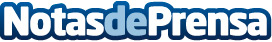 La Bolsa de noticias está en la búsqueda de inversoresEl servicio de lectura de las noticias ("Bolsa de noticias") que se postula como alternativa a Google News está buscando a los inversores para mejorar su servicio y su presencia en España y otros paises.Datos de contacto:Vitaly GorlychevAdministrador645937681Nota de prensa publicada en: https://www.notasdeprensa.es/la-bolsa-de-noticias-esta-en-la-busqueda-de_1 Categorias: Finanzas Telecomunicaciones Marketing Emprendedores E-Commerce http://www.notasdeprensa.es